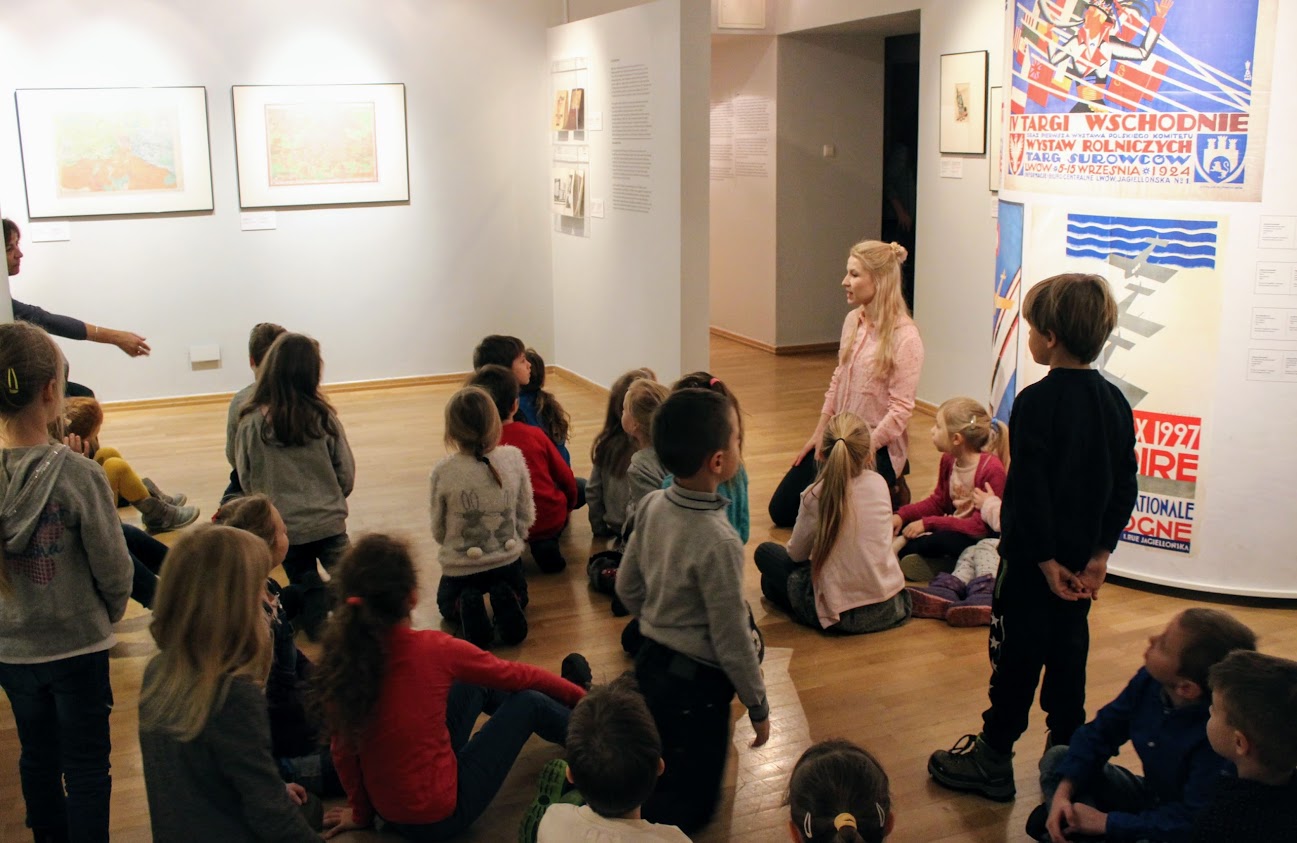 30 listopada2017 – 8 kwietnia 2018Lwów, 24 czerwca 1937. Miasto, architektura, modernizm. Lekcja galeryjna to okazja do zapoznania się z Lwowem i jego historią. To zaproszenie na wyprawę za wschodnią granicę, do miejsca, gdzie powstały piękne, modernistyczne budynki. Poprzez aktywne oprowadzanie wyjaśniamy trudne pojęcia i odpowiadamy na każde pytanie.  Lekcja bazuje na dwóch elementach:Zwiedzaniu wystawy z edukatorem, dzięki któremu będzie można dowiedzieć się m.in.:Skąd wzięła się nazwa miasta i jak wygląda jego herb? Gdzie uczą się swojego zawodu architekci?Dlaczego Politechnika Lwowska była taka ważna?Co to jest makieta i co przedstawia?Jak mieszkano w dwudziestoleciu międzywojennym?Działania kreatywne, polegające na wykorzystaniu uzyskanych informacji przy rozwiązywaniu karty zadań towarzyszącej ścieżce zwiedzania wystawy lub wykonaniu pracy plastycznej "Architekt i jego praca". JAK ZAPISAĆ SIĘ NA LEKCJE GALERYJNE?Angelika Madura – e-mail: warsztaty@mck.krakow.pl, tel. 12 42 42 860, 811Koszt: 7 zł/os. (opieka – wstęp bezpłatny).Czas trwania zajęć: (w zależności od czasu, którym dysponuje grupa) od 1 do 1,5 godz.Warsztaty prowadzimy od poniedziałku do piątku.Istnieje możliwość przeprowadzenia warsztatów w językach: angielskim lub ukraińskim. 